UNIVERZA NA PRIMORSKEM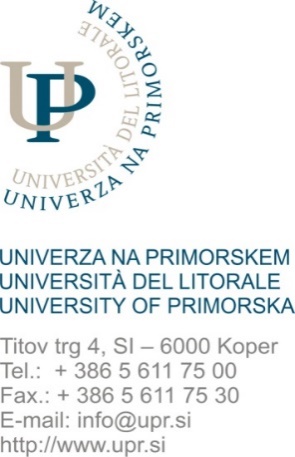 UNIVERSITÀ DEL LITORALE / UNIVERSITY OF PRIMORSKAFakulteta za matematiko, naravoslovje in informacijske tehnologijeFacoltÀ di scienze matematiche naturali e tecnologie informaticheFaculty of Mathematics, Natural Sciences and Information TechnologiesGlagoljaška 8, SI – 6000 Koper
Tel.: (+386 5) 611 75 70
Fax: (+386 5) 611 75 71
www.famnit.upr.si 
info@famnit.upr.siKoper, 27. 9. 2022Students tutors at UP FAMNIT in academic year 2022/23Student tutoring systemWhat is tutoring system? Tutoring system is organised students’ help that is based on personal approach. Student tutors guide their protégés (students) and give them advice about their studies, how to get experience, which courses to take, how to solve problems, their further studies…The aim of tutoring system is to connect students through exchange of their experiences, knowledge and important information.What can tutors do for international students?When international students arrive in Koper they have a lot on their mind and the new culture often confronts them with many challenges. The main duty of a tutor is to help foreign students settle in the new country, town and University. The tutor also:acquaints new international students with the system of studies and student life in Koper,helps students with errands such as setting up bank accounts, finding the best or the cheapest places to eat, figuring out transportation, etc.,enjoys free-time activities with the foreign students.How to contact my student tutor? We suggest you to write your tutors an e-mail. Also, sometimes students get in touch with their tutors through social media.Who can become student tutor?Student tutor can be any student who successfully completed their first year at UP FAMNIT. Tutor candidate should fill in the application form and deliver it to the Office of Student Services. How long is the tutor mandate?Student tutor mandate is one-year long. Your mandate can end early with losing your student status, on your request, or by dismissal.What are student tutor assignments?Student tutor should:be familiar with Faculty and University rules,provide students with contacts and information about employees responsible for solving their problems,advise their protégés about getting help,help their tutees to join student social activities and events.How is tutors’ work evaluated?After every academic year tutors receive certificates, which are also added to their diploma.  How to become a better student tutor? Student tutors should participate in seminars for tutors’ training that are organised each year by University of Primorska.Where can I get more information about student tutoring system?For more about student tutoring system please contact the Office of Student Services. NameStudy ProgrammeBogdan ŠinikComputer Science (BSc) (also for foreign students)Kristijan Jeliskovski Computer Science (BSc) (also for foreign students)Nevena StojnićMathematics (BSc) (also for foreign students)Pavel JolakoskiComputer Science (BSc) (also for foreign students)Lana Jurišić Bioinformatics (BSc) (also for foreign students)Igor HeslenjiBioinformatics (BSc) (also for foreign students)Jan RomConservation Biology (BSc)Mihail FilipovskiBioinformatics (BSc) (also for foreign students)Dorotea RedžepiMathematics (BSc) (also for foreign students)Jaka SlekovecBiopsychology (BSc)Eva KreblBiopsychology (BSc) (also for foreign students)Ajla ŠehovićMathematical Sciences (MSc) (also for foreign students)Anuška Dinić NemaničBiopsychology (BSc) (also for foreign students)Enya KvarantanConservation Biology (BSc) (also for foreign students)Diar GashiMathematics (BSc) (also for foreign students)Maruša Penca KocjanConservation Biology (BSc) (also for foreign students)Nadeen Al HawamdehComputer Science (BSc) (also for foreign students)Inga RaičComputer Science (BSc) (also for foreign students)Andrej PerkovićComputer Science (BSc) (also for foreign students)Karolina Trajkovska​Computer Science (MSc) (also for foreign students)Milan MilivojcevicComputer Science (MSc) (also for foreign students)Teodora DalmacijaConservation Biology (BSc) (also for foreign students)Elsa Morina Computer Science (BSc) (also for foreign students)Cita JenkoPsychology (MSc) (also for foreign students)Matija ZagoranskiBiopsychology (MSc) (also for foreign students)Jana Ristovska Computer Science (BSc) (also for foreign students)